Plenarinio posėdžio dokumentas<NoDocSe>A8-0085/2019</NoDocSe><Date>{22/02/2019}22.2.2019</Date><RefProcLect>***I</RefProcLect><TitreType>PRANEŠIMAS</TitreType><Titre>dėl pasiūlymo dėl Europos Parlamento ir Tarybos reglamento, kuriuo dėl specialaus asignavimo Jaunimo užimtumo iniciatyvai lėšų iš dalies keičiamas Reglamentas (ES) Nr. 1303/2013</Titre><DocRef>(COM(2019)0055 – C8-0041/2019 – 2019/0027(COD))</DocRef><Commission>{REGI}Regioninės plėtros komitetas</Commission>Pranešėja: <Depute>Iskra Mihaylova</Depute>(Supaprastinta procedūra. Darbo tvarkos taisyklių 50 straipsnio 1 dalis)TURINYSPsl.EUROPOS PARLAMENTO TEISĖKŪROS REZOLIUCIJOS PROJEKTAS	5AIŠKINAMOJI DALIS	6BIUDŽETO KOMITETO NUOMONĖ	7ATSAKINGO KOMITETO PROCEDŪRA	9EUROPOS PARLAMENTO TEISĖKŪROS REZOLIUCIJOS PROJEKTASdėl pasiūlymo dėl Europos Parlamento ir Tarybos reglamento, kuriuo dėl specialaus asignavimo Jaunimo užimtumo iniciatyvai lėšų iš dalies keičiamas Reglamentas (ES) Nr. 1303/2013(COM(2019)0055 – C8-0041/2019 – 2019/0027(COD))(Įprasta teisėkūros procedūra: pirmasis svarstymas)Europos Parlamentas,–	atsižvelgdamas į Komisijos pasiūlymą Europos Parlamentui ir Tarybai (COM(2019)0055),–	atsižvelgdamas į Sutarties dėl Europos Sąjungos veikimo 294 straipsnio 2 dalį ir 177 straipsnį, pagal kuriuos Komisija pateikė pasiūlymą Parlamentui (C8-0041/2019),–	atsižvelgdamas į Sutarties dėl Europos Sąjungos veikimo 294 straipsnio 3 dalį,–	pasikonsultavęs su Europos ekonomikos ir socialinių reikalų komitetu,–	pasikonsultavęs su Regionų komitetu,–	atsižvelgdamas į Darbo tvarkos taisyklių 59 straipsnį,–	atsižvelgdamas į Regioninės plėtros komiteto pranešimą ir Biudžeto komiteto nuomonę (A8-0085/2019),A.	kadangi dėl skubos priežasčių yra pateisinama balsuoti prieš pasibaigiant Protokolo Nr. 2 dėl subsidiarumo ir proporcingumo principų taikymo 6 straipsnyje numatytam aštuonių savaičių terminui;1.	priima per pirmąjį svarstymą savo poziciją, perimdamas Komisijos pasiūlymą;2.	ragina Komisiją dar kartą perduoti klausimą svarstyti Parlamentui, jei ji savo pasiūlymą pakeičia nauju tekstu, jį keičia iš esmės arba ketina jį keisti iš esmės;3.	paveda Pirmininkui Parlamento poziciją perduoti Tarybai, Komisijai ir nacionaliniams parlamentams.AIŠKINAMOJI DALIS2019 m. vasario 1 d. Komisija pateikė dar vieną pasiūlymą iš dalies pakeisti dabartinį Bendrųjų nuostatų reglamentą (BNR), kiek tai susiję su Jaunimo užimtumo iniciatyvos finansavimu 2019 m.Pagal Jaunimo užimtumo iniciatyvą teikiama parama jaunimui, gyvenančiam regionuose, kuriuose 2012 m. jaunimo nedarbas buvo didesnis kaip 25 proc. 2017 m. lėšos regionams, kuriuose jaunimo nedarbas 2016 m. buvo didesnis nei 25 proc., buvo padidintos.Pagal Jaunimo užimtumo iniciatyvą remiami nesimokantys, nedirbantys ir nesilavinantys jaunuoliai, taip pat ilgalaikiai bedarbiai ir asmenys, registruoti kaip darbo ieškantys asmenys. Pagal ją užtikrinama, kad tose Europos dalyse, kuriose kyla didžiausių sunkumų, jaunimas galėtų gauti tikslinę paramą. Apskritai pagal Jaunimo užimtumo iniciatyvą finansuojamos gamybinės praktikos, stažuotės ir kiti švietimo kursai, kuriuos baigus suteikiama kvalifikacija.Jaunimo užimtumo iniciatyva yra viena iš Jaunimo garantijų iniciatyvos, kurios tikslas – užtikrinti, kad visi jaunuoliai iki 25 metų amžiaus per keturių mėnesių laikotarpį nuo darbo netekimo arba mokyklos užbaigimo gautų gerą pasiūlymą dirbti, toliau mokytis, atlikti gamybinę praktiką arba stažuotę, dalių.Anksčiau tam tikra 2020 m. specialių asignavimų dalis, skirta Jaunimo užimtumo iniciatyvai buvo sutelkta 2018 m. Dėl specialaus asignavimo Jaunimo garantijų iniciatyvai padidinimo taip pat susitarta 2019 m., šį kartą atitinkamai nemažinant 2020 m. asignavimų. Padidinimas nemažas, t. y. 116,7 mln. EUR, tokiu būdu bendrą 2019 m. Jaunimo užimtumo iniciatyvos biudžeto sumą padidinant iki 350 mln. EUR.Šis BNR dalinis pakeitimas yra būtinas, nes Jaunimo užimtumo iniciatyvai skiriamas specialus asignavimas, kurio tekstas pateikiamas reglamento 92 straipsnio 5 dalyje. Šioje dalyje numatytas sumų padidinimas taip pat turi atsispindėti bendrosiose sumose, numatytose 91 straipsnio 1 dalyje ir VI priede. 2019 m. biudžeto padidinimas negali būti įgyvendintas nepriėmus šio pakeitimo.Be to, Komisija siūlo keletą pakeitimų, kuriais siekiama palengvinti specialaus asignavimo, skirto Jaunimo garantijų iniciatyvai, padidinimo įgyvendinimą leidžiant iki 50 proc. papildomų lėšų pervesti į Europos socialinį fondą.Todėl Regioninės plėtros komitetas nusprendė laikytis supaprastintos tvarkos, pagal kurią iš dalies nežymiai keičiamas BNR, ir pirmininkę paskirti pranešėja. Pranešėja siūlo nedelsiant priimti pasiūlymą be pakeitimų.BIUDŽETO KOMITETO NUOMONĖRegioninės plėtros komitetopirmininkeiIskrai MihaylovaiBRIUSELISTema:	<Titre>Biudžeto komiteto nuomonė laiško forma (Darbo tvarkos taisyklių 53 straipsnio 1 dalies antra pastraipa) dėl Pasiūlymo dėl Europos Parlamento ir Tarybos reglamento, kuriuo dėl specialaus asignavimo Jaunimo užimtumo iniciatyvai lėšų iš dalies keičiamas Reglamentas (ES) Nr. 1303/2013</Titre><DocRef>(COM(2019)0055 – C8-0041/2019 – 2019/0027(COD))</DocRef>Gerb. Pirmininke,kreipiuosi į Jus, kaip į Regioninės plėtros (REGI) komiteto pirmininkę ir pranešėją pirmiau minėto pasiūlymo dėl teisėkūros procedūra priimamo akto klausimu. Kiek man žinoma, Jūsų komitetas pasirinko taikyti 50 straipsnyje numatytą supaprastintą procedūrą ir Jūsų pranešimas bus priimtas 2019 m. vasario 20 d.Pasiūlymo tikslas – patikslinti lėšų, numatytų ekonominei, socialinei ir teritorinei sanglaudai, kaip nustatyta Reglamento (ES) Nr. 1303/2013 91 straipsnio 1 dalyje, taip pat lėšų, skirtų specialiam asignavimui Jaunimo užimtumo iniciatyvai (JUI), kaip nustatyta to reglamento 92 straipsnio 5 dalyje, sumas ir to reglamento VI priede nustatytą metinį įsipareigojimų asignavimų paskirstymą, siekiant atsižvelgti į tai, kad priimtame 2019 m. biudžete JUI skirta daugiau lėšų. Konkrečiau, specialiam asignavimui JUI skirti įsipareigojimų asignavimai turėtų būti padidinti 116,7 mln. EUR dabartinėmis kainomis, o 2019 m. bendra suma turėtų būti 350 mln. EUR. Pasiūlyme taip pat pateikiamos nuostatos, kuriomis palengvinamas valstybių narių papildomų lėšų programavimas. Atsižvelgiant į įsibėgėjusį 2014–2020 m. veiksmų programų įgyvendinimą ir į teisinį reikalavimą, kad specialaus asignavimo JUI paramą turi atitikti atitinkama ESF parama, būtina užkirsti kelią galimybei, kad bus sumažinta ESF parama kitų sričių politikai ir priemonėms, nepriklausančioms Jaunimo užimtumo iniciatyvos aprėpčiai. Todėl pasiūlyme įterpiama 92 straipsnio 5 dalies antra pastraipa, pagal kurią valstybėms narėms leidžiama iki 50 proc. specialiam asignavimui JUI skirtų papildomų lėšų perkelti ESF, kad jos būtų panaudotos atitinkamoms ESF tikslinėms investicijoms, kaip reikalaujama pagal Reglamento (ES) Nr. 1304/2013 22 straipsnį.Norėčiau pabrėžti, kad pasiūlymas apima būtinus techninius pakeitimus priėmus 2019 m. biudžetą, kuriame padidintos specialaus asignavimo JUI lėšos, o tai visapusiškai atitinka Jūsų komiteto prašymą, pateiktą vykdant 2019 m. biudžeto procedūrą. Be to, atsižvelgiant į biudžeto valdymo institucijos prašymą palengvinti programavimą ir užtikrinti, kad padidintos lėšos būtų sklandžiai panaudotos, jame valstybėms narėms suteikiama galimybė perkelti dalį papildomų lėšų, kad jos būtų panaudotos atitinkamai ESF paramai.Biudžeto komiteto vardu pripažįstu būtinybę skubiai priimti Komisijos pasiūlymą siekiant užtikrinti, kad būtų greitai atliktas perprogramavimas ir kad paramos gavėjai kuo greičiau gautų lėšų. Todėl Biudžeto komitetas ragina Regioninės plėtros komitetą priimti šį pasiūlymą be pakeitimų. PagarbiaiJean ArthuisKopija:Thomasui HÄNDELUI, Užimtumo ir socialinių reikalų (EMPL) komiteto pirmininkui.ATSAKINGO KOMITETO PROCEDŪRAEuropos Parlamentas2014-2019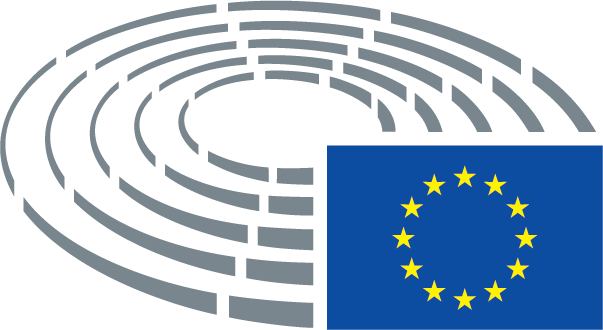 Procedūrų sutartiniai ženklai	*	Konsultavimosi procedūra		***	Pritarimo procedūra	***I	Įprasta teisėkūros procedūra (pirmasis svarstymas)	***II	Įprasta teisėkūros procedūra (antrasis svarstymas)	***III	Įprasta teisėkūros procedūra (trečiasis svarstymas)
(Procedūra pasirenkama atsižvelgiant į teisės akto projekte pasiūlytą teisinį pagrindą.)Teisės akto projekto pakeitimaiParlamento pakeitimai, išdėstomi dviejuose stulpeliuoseIšbrauktos teksto dalys žymimos pusjuodžiu kursyvu kairiajame stulpelyje. Pakeitimai žymimi pusjuodžiu kursyvu abiejuose stulpeliuose. Naujas tekstas žymimas pusjuodžiu kursyvu dešiniajame stulpelyje.Kiekvieno pakeitimo antraštės pirmoje ir antroje eilutėse nurodoma atitinkama svarstomo teisės akto projekto dalis. Jei pakeitimas susijęs su esamu teisės aktu, kurį siekiama pakeisti teisės akto projektu, antraštėje pridedamos trečia ir ketvirta eilutės, kuriose atitinkamai nurodomas esamas teisės aktas ir keičiama šio teisės akto dalis. Parlamento pakeitimai, pateikiami konsoliduoto teksto formaNaujos teksto dalys žymimos pusjuodžiu kursyvu. Išbrauktos teksto dalys nurodomos simboliu „▌“ arba perbraukiamos. Pakeistos teksto dalys nurodomos naują tekstą pažymint pusjuodžiu kursyvu, o ankstesnį nereikalingą tekstą išbraukiant arba perbraukiant. Nežymimi tik grynai techninio pobūdžio pakeitimai, kuriuos daro tarnybos, siekdamos parengti galutinį tekstą.PavadinimasSpecialaus asignavimo Jaunimo užimtumo iniciatyvai lėšosSpecialaus asignavimo Jaunimo užimtumo iniciatyvai lėšosSpecialaus asignavimo Jaunimo užimtumo iniciatyvai lėšosSpecialaus asignavimo Jaunimo užimtumo iniciatyvai lėšosNuorodosCOM(2019)0055 – C8-0041/2019 – 2019/0027(COD)COM(2019)0055 – C8-0041/2019 – 2019/0027(COD)COM(2019)0055 – C8-0041/2019 – 2019/0027(COD)COM(2019)0055 – C8-0041/2019 – 2019/0027(COD)Pateikimo Europos Parlamentui data1.2.2019Atsakingas komitetas       Paskelbimo plenariniame posėdyje dataREGI11.2.2019Nuomonę teikiantys komitetai       Paskelbimo plenariniame posėdyje dataBUDG11.2.2019EMPL11.2.2019CULT11.2.2019Nuomonė nepareikšta       Nutarimo dataEMPL18.2.2019CULT20.2.2019Pranešėjai       Paskyrimo dataIskra Mihaylova20.2.2019Supaprastinta procedūra - nutarimo data20.2.201920.2.201920.2.201920.2.2019Svarstymas komitete20.2.2019Priėmimo data20.2.2019Pateikimo data22.2.201922.2.201922.2.201922.2.2019